RIWAYAT  HIDUPSATRIA Lahir di Ujung Pandang, 23 Juli 1983, anak kelima dari tujuh  bersaudara pasangan bapak Lassa Dg. Gassing H dan Ibu Halimah. Pendidikan SD dimulai pada tahun 1989 ditempuh              di SDN Karuwisi III Makassar dan  tamat  pada tahun 1995.  Pada  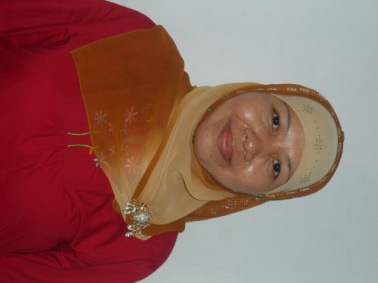 tahun 1995 melanjutkan  pendidikan di SLTP  Negeri 22 Makassar  dan  tamat pada  tahun 1998. Pada tahun 1998 melanjutkan  pendidikan di MAN 2 Model Makassar dan tamat pada tahun 2001.  Tahun 2005 Melanjutkan DII PGSD FIP UNM dan tamat pada tahun 2007. Kemudian pada tahun 2008 penulis melanjukan studi diperguruan tinggi dan tercatat sebagai mahasiswa Universitas Negeri Makassar PRODI PGSD S-1 Fakultas Ilmu Pendidikan (FIP) dan tamat pada tahun 2014.  